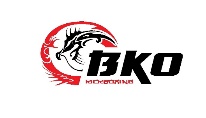 Please get you’re your fighters details back to me by 7th MaySaturday 13th May 2023  – Doors open 8.30am – Fighters £20 (2nd section £5)Sections may be merged to make sure every fighter gets as much experience as possibleClub Name……………………………………. Instructor………………………….          NAME       AGEMALEFEMALEHEIGHT cmWEIGHT kgGRADENOVICEINTERADVANCEDPOINTSLIGHT CON 